DOT - USDirectorio de Agencias de PRDirectorio de Municipios de PRDirectorio de Agencias Federales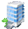 Dirección Física Dirección PostalTeléfonos / FaxHorario de ServicioFEDERAL HIGHWAY ADMINISTRATIONFEDERAL HIGHWAY ADMINISTRATIONFEDERAL HIGHWAY ADMINISTRATIONFEDERAL HIGHWAY ADMINISTRATION350 Ave. Carlos ChardonTorre Chardon, Suite 210Hato Rey, PR  350 Ave. Carlos ChardonTorre Chardon, Suite 210San Juan, PR  00918-2148Tel.:  (787) 766-5232Tel.:  (787) 766-56006:30 a.m-4:30 p.m.FEDERAL MOTOR CARRIER SAFETY ADMINISTRATIONSTATE DIRECTORFEDERAL MOTOR CARRIER SAFETY ADMINISTRATIONSTATE DIRECTORFEDERAL MOTOR CARRIER SAFETY ADMINISTRATIONSTATE DIRECTORFEDERAL MOTOR CARRIER SAFETY ADMINISTRATIONSTATE DIRECTORTel.:  (787) 766-5985HAZMAT SPECIALISTHAZMAT SPECIALISTHAZMAT SPECIALISTHAZMAT SPECIALISTTel.:  (787) 766-5050ADMINISTRATIVE OFFICERADMINISTRATIVE OFFICERADMINISTRATIVE OFFICERADMINISTRATIVE OFFICERTel.:  (787) 766-5016Tel.:  (787) 766-5050FEDERAL AVIATION ADMINISTRATIONAIR TRAFFIC MANAGERFEDERAL AVIATION ADMINISTRATIONAIR TRAFFIC MANAGERFEDERAL AVIATION ADMINISTRATIONAIR TRAFFIC MANAGERFEDERAL AVIATION ADMINISTRATIONAIR TRAFFIC MANAGERAir Traffic San Juan CERAP5000 Carr. 190Carolina, PR  00979Tel.:  (787) 253-8663Fax.: (787) 253-86628:00 a.m.-4:30 p.m.ASSISTANT AIR TRAFFIC MANAGERASSISTANT AIR TRAFFIC MANAGERASSISTANT AIR TRAFFIC MANAGERASSISTANT AIR TRAFFIC MANAGER5000 Carr. 190Carolina, PR5000 Carr. 190Carolina, PR  00979Tel.:  (787) 253-8664Tel.:  (787) 253-866524 hrsSUPPORT MANAGER PLANS AND PROGRAMSSUPPORT MANAGER PLANS AND PROGRAMSSUPPORT MANAGER PLANS AND PROGRAMSSUPPORT MANAGER PLANS AND PROGRAMS5000 Carr. 190Carolina, PR5000 Carr. 190Carolina, PR  00979Tel.:  (787) 253-86947:00 a.m.-4:00 p.m.SUPPORT MANAGEMENT TRAINING AND QUALITY ASSURANCESUPPORT MANAGEMENT TRAINING AND QUALITY ASSURANCESUPPORT MANAGEMENT TRAINING AND QUALITY ASSURANCESUPPORT MANAGEMENT TRAINING AND QUALITY ASSURANCE5000 Carr. 190Carolina, PR5000 Carr. 190Carolina, PR  00979Tel.:  (787) 253-8691MANAGEMENT & PROGRAM ANALYSTMANAGEMENT & PROGRAM ANALYSTMANAGEMENT & PROGRAM ANALYSTMANAGEMENT & PROGRAM ANALYST5000 Carr. 190Carolina, PR5000 Carr. 190Carolina, PR  00979Tel.:  (787) 253-8656ADMINISTRATIVE OFFICERADMINISTRATIVE OFFICERADMINISTRATIVE OFFICERADMINISTRATIVE OFFICER5000 Carr. 190Carolina, PR5000 Carr. 190Carolina, PR  00979Tel.:  (787) 253-8655CONTROL ROOMCONTROL ROOMCONTROL ROOMCONTROL ROOM5000 Carr. 190Carolina, PR5000 Carr. 190Carolina, PR  00979Tel.:  (787) 253-8664Tel.:  (787) 253-866524 hrsMANAGER LUIS MUÑOZ MARIN TOWERMANAGER LUIS MUÑOZ MARIN TOWERMANAGER LUIS MUÑOZ MARIN TOWERMANAGER LUIS MUÑOZ MARIN TOWER5000 Carr. 190Carolina, PR5000 Carr. 190Carolina, PR  00979Tel.:  (787) 253-4605AIRWAY FACILITIES SECTORASSISTANT MANAGER MIA/SJU SMOAIRWAY FACILITIES SECTORASSISTANT MANAGER MIA/SJU SMOAIRWAY FACILITIES SECTORASSISTANT MANAGER MIA/SJU SMOAIRWAY FACILITIES SECTORASSISTANT MANAGER MIA/SJU SMO5000 Carr. 190Carolina, PR5000 Carr. 190Carolina, PR  00979Tel.:  (787) 253-8501LOGISTICS SUPPORTLOGISTICS SUPPORTLOGISTICS SUPPORTLOGISTICS SUPPORT5000 Carr. 190Carolina, PR5000 Carr. 190Carolina, PR  00979Tel.:  (787) 253-8505Tel.:  (787) 253-8504MANAGER RAD/COMM UNITMANAGER RAD/COMM UNITMANAGER RAD/COMM UNITMANAGER RAD/COMM UNIT5000 Carr. 190Carolina, PR5000 Carr. 190Carolina, PR  00979Tel.:  (787) 253-8786Tel.:  (787) 253-8789MANAGER SAN JUAN SSCMANAGER SAN JUAN SSCMANAGER SAN JUAN SSCMANAGER SAN JUAN SSC5000 Carr. 190Carolina, PR5000 Carr. 190Carolina, PR  00979Tel.:  (787) 253-8555Tel.:  (787) 253-8535MANAGER PRSSCMANAGER PRSSCMANAGER PRSSCMANAGER PRSSC5000 Carr. 190Carolina, PR5000 Carr. 190Carolina, PR  00979Tel.:  (787) 253-4544Tel.:  (787) 253-4545FLIGHT STANDARDS OFFICEFLIGHT STANDARDS OFFICEFLIGHT STANDARDS OFFICEFLIGHT STANDARDS OFFICESouth Florida FSDO-19Tel.:  (787) 764-2538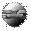 Otros Enlaces